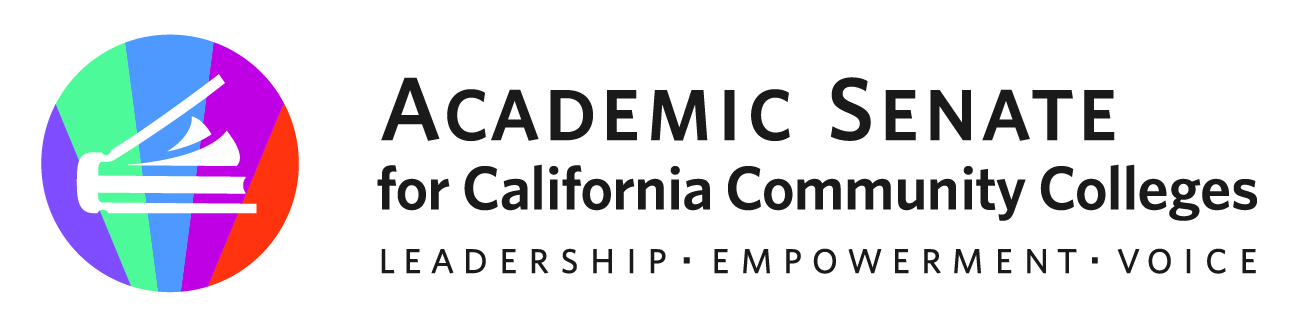 ASCCC Part-Time Faculty Committee  April 25, 2023, 2023 MinutesAttendees: Anastasia Zavodny, Suji Venkataraman, Ian Colmer, Robert L. Stewart Jr. Mussie O.Michael, Lindsay Weiler, Stephanie Curry Guests: Gina Lam (ASCCC)Call to Order and Adoption of the AgendaThe meeting was called to order at 12:02pm Approval of April 2023 Meeting Minutes The committee approved the meetings by consensus Areas of Focus 2022-2023 (as assigned by the ASCCC President) Potential Partnership with FACCC on professional Development Working with Part-Time Faculty LiaisonsPart-Time Faculty Paper (Spring 2023 Plenary)  Part-Time Paper Survey Updates  Gina Lam from ASCCC provided a look at the preliminary data from the ASCCC Part Time Survey including demographics including ethnicity, annual income, number of districts, how many years as an adjunct, exposure to ASCCC events, professional development access.  Part Time Faculty Equity Paper Planning/Timeline https://docs.google.com/document/d/1cLjhNADDX3_6AOmfkV0sNonE9RmhtX8RFJ0AZPY3TFU/edit?usp=sharingGoal is to have a draft for Exec Committee review at June Exec Committee Meeting Stephanie will send in agenda item by May 18, 2023 Committee will finalize draft by May 22, 2023. Exec committee will review draft June 2, 2023 Stephanie will set up meeting second week of June for committee to review Exec comments Finalize paper for First Draft Review in August 2023 End of Year Report Key Accomplishments •	Presentation at FACCC Part Time Faculty Symposium (December 9, 2022) •	Part-Time Faculty Survey (February 2023) 2300+ Individual Respondents •	Resolution on Designated Part Time Faculty Exec Member (1.01 S23) •	Part Time Faculty Virtual Regional in Partnership with FACCC- 98 Attendees•	Part-Time Committee Member participation in ASCCC Plenary General Session- Inclusion Works: Centering Authentic Voices and Lived Experiences through a Vision and MissionRecommendations for next years committee Review data from Part Time Survey to help plan ASCCC Part Time Events Support bylaws drafts changes to address the resolution Continue partnership with FACCC and professional development opportunities  Use Data to write additional resources for Part Time faculty including Rostrum, Toolkits and resolutionsPlan for ongoing surveying of Part-Time Faculty, Longitudinal Data and outreach to districts not participate in this survey (Data planning) Plan smaller/targeted survey to address questions from survey/paper Find a way to get qualitative data from part-time faculty Work with Gina to create annual data questions for longitudinal studyFuture Meetings Stephanie will set up a June meeting Adjournment Status of Previous Action ItemsIn Progress (include details about pending items such as resolutions, papers, Rostrums, etc.)Part-Time Faculty Paper Completed (include a list of those items that have been completed as a way to build the end of year report). Presentation at FACCC Part Time Faculty Symposium (December 9, 2022) Part-Time Faculty Survey (February 2023) 2300+ Individual Respondents Resolution on Designated Part Time Faculty Exec Member (1.01 S23) Part Time Faculty Virtual Regional in Partnership with FACCC- 98 AttendeesPart-Time Committee Member participation in ASCCC Plenary General Session- Inclusion Works: Centering Authentic Voices and Lived Experiences through a Vision and Mission